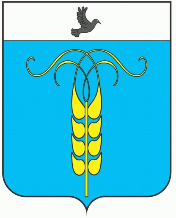 РЕШЕНИЕСОВЕТА ГРАЧЕВСКОГО МУНИЦИПАЛЬНОГО ОКРУГАСТАВРОПОЛЬСКОГО КРАЯ21 апреля 2022 года                           с. Грачевка                                          № 39О внесении изменений в Положение о муниципальном земельном контроле на территории Грачевского муниципального округа Ставропольского края, утвержденное решением Совета Грачевского муниципального округа от 31августа 2021 года № 101В соответствии с Федеральными законами от 06 октября 2003 года           №131-ФЗ «Об общих принципах организации местного самоуправления          в Российской Федерации» и от 31 июля 2020 года № 248-ФЗ 
«О государственном контроле (надзоре) и муниципальном контроле 
в Российской Федерации», Уставом Грачевского муниципального округа Ставропольского края Совет Грачевского муниципального округа Ставропольского краяРЕШИЛ:1. Внести изменения в Положении о муниципальном земельном контроле на территории Грачевского муниципального округа Ставропольского края, утвержденное решением Совета Грачевского муниципального округа Ставропольского края от 31 августа 2021 года 
№101, изложив приложение № 1 в новой редакции.2. Настоящее решение вступает в силу со дня его подписания.Председатель Совета Грачевского муниципального округа Ставропольского края                                                          С.Ф.СотниковГлава Грачевского муниципального округаСтавропольского края                                                                      С.Л.Филичкин                                Приложение №1к Положению о муниципальном         земельном контроле на территории Грачевского муниципального округа Ставропольского краяот 21 апреля 2022 года № 39Ключевые показатели муниципального контроля и их целевые значения, индикативные показателиИндикативные показатели муниципального земельного контроля1) количество внеплановых контрольных (надзорных) мероприятий, проведенных за отчетный период;2) общее количество контрольных (надзорных) мероприятий с взаимодействием, проведенных за отчетный период;3) количество профилактических визитов, проведенных за отчетный период;4) количество предостережений о недопустимости нарушения обязательных требований, объявленных за отчетный период;5) количество контрольных (надзорных) мероприятий, по результатам которых выявлены нарушения обязательных требований, за отчетный период;6) количество контрольных (надзорных) мероприятий, по итогам которых возбуждены дела об административных правонарушениях, за отчетный период;7) сумма административных штрафов, наложенных по результатам контрольных (надзорных) мероприятий, за отчетный период;8) количество направленных в органы прокуратуры заявлений о согласовании проведения контрольных (надзорных) мероприятий, за отчетный период;9) количество направленных в органы прокуратуры заявлений о согласовании проведения контрольных (надзорных) мероприятий, по которым органами прокуратуры отказано в согласовании, за отчетный период;10) общее количество учтенных объектов контроля на конец отчетного периода;11) количество учтенных контролируемых лиц на конец отчетного периода;12) количество учтенных контролируемых лиц, в отношении которых п1313) количество исковых заявлений об оспаривании решений, действий (бездействий) должностных лиц контрольных (надзорных) органов, направленных контролируемыми лицами в судебном порядке, за отчетный период;14) количество исковых заявлений об оспаривании решений, действий (бездействий) должностных лиц контрольных (надзорных) органов, направленных контролируемыми лицами в судебном порядке, по которым принято решение об удовлетворении заявленных требований, за отчетный период;15) количество контрольных (надзорных) мероприятий, проведенных с грубым нарушением требований к организации и осуществлению государственного контроля (надзора) и результаты которых были признаны недействительными и (или) отменены, за отчетный период.____________________________________________Ключевые показатели Целевые значения Процент устраненных нарушений из числа выявленных нарушений земельного законодательства  70-80% Процент обоснованных жалоб на действия (бездействие) контрольного органа и (или) его должностных лиц при проведении контрольных мероприятий от общего количества поступивших жалоб0% Процент отмененных результатов контрольных (надзорных) мероприятий 0% Процент внесенных судебных решений  
о назначении административного наказания  
по материалам органа муниципального контроля  95% Процент отмененных в судебном порядке постановлений по делам об административных правонарушениях от общего количества, вынесенных органом муниципального контроля постановлений 0% 